	ÉFOÉSZ NÓGRÁD MEGYEI KÖZHASZNÚ EGYESÜLET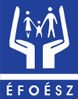 	2660 BALASSAGYARMAT, Rákóczi út 66.	Telefon/Fax: 06 35/ 300-737	E-mail: efoesz.bgy@gmail.com	Belépési nyilatkozatPÁRTOLÓI TAGSÁGSzemélyes adatokNév: ……………………………………………………………………Lakcím:					Levelezési cím: Település: ……………………………… 	Település: ……………………………………Irányító szám: ……………………….  	Irányító szám: ……………………………….Utca/tér és em/ajtó: ………………………  Utca/tér és em/ajtó: ……………………….Születési helye, ideje: ……………………………………Anyja neve: ………………………………………………Telefon: ………………………………..  	Telefon: ……………………………………….Email cím: ……………………………………A belépési nyilatkozat aláírásával hozzájárulok adataim tagnyilvántartással, jogaim és kötelességeim teljesítésével kapcsolatos felhasználásához. A Szövetség adataimat harmadik személynek nem továbbíthatja. Tudomásul veszem, hogy az adataimban bekövetkező változásokat 30 napon belül a Szövetség székhelyén kell bejelenteni.Kelt: …………………………………………………………………….						………..……………………………						belépő aláírása	ÉFOÉSZ NÓGRÁD MEGYEI KÖZHASZNÚ EGYESÜLET	2660 BALASSAGYARMAT, Rákóczi út 66.	Telefon/Fax: 06 35/ 300-737	E-mail: efoesz.bgy@gmail.com	Belépési nyilatkozatPÁRTOLÓI TAGSÁGSzemélyes adatokNév: ……………………………………………………………………Lakcím:					Levelezési cím: Település: ……………………………… 	Település: ……………………………………Irányító szám: ……………………….  	Irányító szám: ……………………………….Utca/tér és em/ajtó: ………………………  Utca/tér és em/ajtó: ……………………….Születési helye, ideje: ……………………………………Anyja neve: ………………………………………………Telefon: ………………………………..  	Telefon: ……………………………………….Email cím: ……………………………………A belépési nyilatkozat aláírásával hozzájárulok adataim tagnyilvántartással, jogaim és kötelességeim teljesítésével kapcsolatos felhasználásához. A Szövetség adataimat harmadik személynek nem továbbíthatja. Tudomásul veszem, hogy az adataimban bekövetkező változásokat 30 napon belül a Szövetség székhelyén kell bejelenteni.Kelt: …………………………………………………………………….						………..……………………………						belépő aláírása